О внесении изменений в постановление администрации Северо-Енисейского района «Об утверждении муниципальной программы «Защита населения и территории Северо-Енисейского района от чрезвычайных ситуаций природного и техногенного характера и обеспечение профилактики правонарушений»В целях корректировки и уточнения финансовых мероприятий муниципальной программы «Защита населения и территории Северо-Енисейского района от чрезвычайных ситуаций природного и техногенного характера и обеспечение профилактики правонарушений», руководствуясь статьей 34 Устава Северо-Енисейского района, ПОСТАНОВЛЯЮ:1. Внести в постановление администрации Северо-Енисейского района от 21.10.2013 № 526-п «Об утверждении муниципальной программы «Защита населения и территории Северо-Енисейского района от чрезвычайных ситуаций природного и техногенного характера и обеспечение профилактики правонарушений» (в редакции постановлений администрации Северо-Енисейского района от 16.12.2013 № 754-п, от 25.04.2014 № 153-п, от 03.06.2014 № 232-п, от 03.07.2014 № 289-п, от 08.07.2014 № 303-п, от 08.09.2014 № 434-п, от 02.10.2014 № 479-п, от 13.11.2014г № 553-п, от 01.12.2014 № 594-п, от 22.12.2014г № 664-п, от 24.12.2014 №675-п, от 18.02.2015 № 44-п, от 15.05.2015 № 161-п, от 19.06.2015 № 288-п, от 13.07.2015 № 380-п, от 26.08.2015 №507-п, от 28.09.2015 № 594-п, от 20.10.2015 № 636-п, от 13.11. 2015 № 674-п, от 08.12.2015 № 787-п, от 17.12.2015 № 813-п, от 24.02.2016 № 60-п, от 29.04.2016 № 241-п, от 10.06.2016 № 370-п, от 30.06.2016 № 422-п, от 28.07.2016 № 516-п, от 02.09.2016 № 599-п, от 07.10.2016 № 676-п, от 10.11.2016 № 742-п, от 14.12.2016 № 872-п, от 09.02.2017 № 34-п, от 30.03.2017 № 106-п, от 22.05.2017 № 188-п, от 14.06.2017 № 225-п, от 05.07.2017 №261-п, от 21.09.2017 № 356-п, от 12.10.2017 №392-п, от 01.11.2017 № 422-п, от 08.11.2017 № 434-п, от 16.11.2017 № 447-п, от 05.12.2017 № 462-п, от 25.12.2017 № 505-п, от 25.01.2018 № 33-п, от 06.03.2018 № 73-п, от 17.04.2018 № 119-п, от 06.07.2018 № 180-п, от 31.07.2018 № 230-п, от 17.08.2018 № 263-п, от 27.09.2018 № 303-п, от 01.11.2018 № 365-п, от 12.11.2018 № 389-п, от 23.11.2018 № 411-п, от 18.12.2018 № 450-п, от 25.12.2018 № 471-п, от 30.01.2019 № 31-п, от 06.03.2019 № 77-п, от 14.04.2019 № 219-п, от 24.05.2019 № 176-п, от 14.06.2019 № 219-п, от 08.07.2019 № 240-п, от 02.08.2019 № 286-п, от 07.10.2019 № 358-п, от 30.10.2019 № 399-п, от 22.11.2019 № 446-п, от 16.12.2019 № 493-п, от 27.12.2019 № 524-п, от 28.01.2020 № 22-п, от 07.02.2020 № 58-п, от 11.03.2020 №96-п, от 22.04.2020  № 147-п, от 05.06.2020 № 248-п), (далее – постановление), следующие изменения:1) приложение 2 к паспорту муниципальной программы изложить в новой редакции согласно приложению 1 к настоящему постановлению;2) приложение 3 к паспорту муниципальной программы изложить в новой редакции согласно приложению 2 к настоящему постановлению;3) в приложении к постановлению в таблице «Паспорт муниципальной программы» строку «9. Информация по ресурсному обеспечению муниципальной программы, в том числе по годам реализации программы» изложить в следующей редакции:«».4) в приложении № 3 к муниципальной программе в таблице «Паспорт муниципальной подпрограммы» строку «Объемы и источники финансирования подпрограммы на период действия подпрограммы с указанием на источники финансирования по годам реализации подпрограммы» изложить в следующей редакции:«».5) в приложении № 2 к подпрограмме «Обеспечение предупреждения возникновения и развития чрезвычайных ситуаций природного и техногенного характера», утвержденного в качестве приложения № 3 к программе, задачу 2: «Обеспечение деятельности МКУ «АСФ» изложить в следующей редакции:«».2. Настоящее постановление вступает в силу со дня его подписания и подлежит опубликованию в газете «Северо-Енисейский Вестник». Временно исполняющий полномочияГлавы Северо-Енисейского района,первый заместитель главы района							  А.Н. РябцевПриложение № 1 к постановлению администрации Северо-Енисейскогорайона  от 11.12.2020  № 545-п  (новая редакцияприложения № 2 к паспорту муниципальнойпрограммы «Защита населения итерритории Северо-Енисейского района от чрезвычайных ситуацийприродного и техногенного характера и обеспечение профилактикиправонарушений»утвержденной постановлением администрацииСеверо-Енисейского района от 21.10.2013 № 526-п)Информация о ресурсном обеспечении муниципальной программы Северо-Енисейского района(рублей)Приложение № 2 к постановлению администрации Северо-Енисейского района   от 11.12.2020  № 545-п (новаяредакция приложения № 3 к паспорту муниципальной программы  «Защита населения итерритории Северо-Енисейского района от  чрезвычайных ситуаций природного итехногенного характера и обеспечение профилактики правонарушений» утвержденнойпостановлением администрации Северо-Енисейского района от 21.10.2013 № 526-п)Информацияоб источниках финансирования подпрограмм, отдельных мероприятий муниципальной программы Северо-Енисейского района(рублей)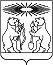 АДМИНИСТРАЦИЯ СЕВЕРО-ЕНИСЕЙСКОГО РАЙОНАПОСТАНОВЛЕНИЕАДМИНИСТРАЦИЯ СЕВЕРО-ЕНИСЕЙСКОГО РАЙОНАПОСТАНОВЛЕНИЕ«11» декабря 2020 г.№  545-п           гп Северо-Енисейскийгп Северо-Енисейский9.Информация по ресурсному обеспечению муниципальной программы, в том числе по годам реализации программы  1. Общий объем бюджетных ассигнований составляет 288955224,57 рублей, в том числе по годам:2014 год – 24085763,75 рублей;2015 год – 33503563,77 рублей;2016 год – 35848551,51 рублей;2017 год – 31245558,21 рублей;2018 год – 26068468,24 рублей;2019 год – 29855112,76 рублей;2020 год – 35557919,35 рублей;2021 год – 36389344,99 рублей;2022 год – 36400941,99 рублей.Из них средства бюджета Северо-Енисейского района составляет всего – 281568063,92 рублей, в том числе по годам:2014 год – 24085763,75 рублей;2015 год – 33503563,77 рублей;2016 год – 35114728,97 рублей;2017 год – 30807960,65 рублей;2018 год – 24970543,22 рублей;2019 год – 29018363,46 рублей;2020 год – 34250010,12 рублей; 2021 год – 34903244,99 рублей;2022 год – 34914841,99 рублей.2. Средства бюджета Красноярского края составляют 7387160,65 рублей, в том числе по годам:2016 год – 733822,54 рублей;2017 год – 437597,56 рублей;2018 год – 1097925,02 рублей;2019 год – 836749,30 рублей;2020 год – 1307909,23 рублей; 2021 год – 1486100,00 рублей; 2022 год – 1486100,00 рублей.Объемы и источники финансирования подпрограммы на период действия подпрограммы с указанием на источники финансирования по годам реализации подпрограммы1. Общий объем бюджетных ассигнований составляет      100757234,24 рублей, в том числе по годам: 2020 год – 32943550,26 рублей; 2021 год – 33831841,99 рублей;2022 год – 33981841,99 рублей.Из них средства бюджета Северо-Енисейского района составляет всего – 100233968,01 рублей, в том числе по годам:2020 год – 32624284,03 рублей; 2021 год – 33729841,99 рублей;2022 год – 33879841,99 рублей.2. Средства бюджета Красноярского края составляют 523266,23 рублей, в том числе по годам:2020 год – 319266,23 рублей;2021 год – 102000,00 рублей;2022 год – 102000,00 рублей.№ппНаименованиепрограммы,подпрограммыГРБСКод бюджетной классификацииКод бюджетной классификацииКод бюджетной классификацииКод бюджетной классификацииРасходы по годам реализации программы, (руб.)Расходы по годам реализации программы, (руб.)Расходы по годам реализации программы, (руб.)Расходы по годам реализации программы, (руб.)Ожидаемый непосредственный результат (краткое описание) от реализации подпрограммного мероприятия (в том числе натуральном выражении)№ппНаименованиепрограммы,подпрограммыГРБСГРБСРзПрЦСРВР2020 год2021 год2022 годИтого на очередной финансовый год и плановый периодОжидаемый непосредственный результат (краткое описание) от реализации подпрограммного мероприятия (в том числе натуральном выражении)2Задача 2:Обеспечение деятельности МКУ «АСФ» Администрация Северо-Енисейского района32 678 496,2631 981 841,9931 981 841,9996 642 180,24Содержание 31,5 штатных единиц и финансовое обеспечение деятельности учреждения2.1Мероприятие 2.1. Обеспечение деятельности аварийно-спасательного формирования Оплаты труда и начисление на оплату труда4410309051018800011117 721 705,6717 616 634,9617 616 634,9652 954 975,59Содержание 31,5 штатных единиц и финансовое обеспечение деятельности учреждения2.1Мероприятие 2.1. Обеспечение деятельности аварийно-спасательного формирования Оплаты труда и начисление на оплату труда441030905101880001195 303 426,745 275 770,435 275 770,4315 854 967,60Содержание 31,5 штатных единиц и финансовое обеспечение деятельности учреждения2.1Мероприятие 2.1. Обеспечение деятельности аварийно-спасательного формирования Оплаты труда и начисление на оплату труда44103090510088980111679 816,83679 816,83Содержание 31,5 штатных единиц и финансовое обеспечение деятельности учреждения2.1Мероприятие 2.1. Обеспечение деятельности аварийно-спасательного формирования Оплаты труда и начисление на оплату труда44103090510088980119205 304,61205 304,61Содержание 31,5 штатных единиц и финансовое обеспечение деятельности учреждения2.1Мероприятие 2.1. Обеспечение деятельности аварийно-спасательного формирования Гарантии и компенсации для лиц работающих в Северо-Енисейском районе4410309051018801011267 005,90462 400,00462 400,00991805,90Содержание 31,5 штатных единиц и финансовое обеспечение деятельности учреждения2.1Мероприятие 2.1. Обеспечение деятельности аварийно-спасательного формирования Расходы связанные со служебными командировками4410309051018802011293 580,00108 800,00108 800,00311 180,00Содержание 31,5 штатных единиц и финансовое обеспечение деятельности учреждения2.1Мероприятие 2.1. Обеспечение деятельности аварийно-спасательного формирования Услуги связи44103090510188030244194 112,64186 500,00186 500,00567 112,64Содержание 31,5 штатных единиц и финансовое обеспечение деятельности учреждения2.1Мероприятие 2.1. Обеспечение деятельности аварийно-спасательного формирования Коммунальные услуги44103090510188050244649 786,21731 817,94731 817,942 113 422,09Содержание 31,5 штатных единиц и финансовое обеспечение деятельности учреждения2.1Мероприятие 2.1. Обеспечение деятельности аварийно-спасательного формирования Расходы на проведение теку щего ремонта4410309051018806024473 000,0073 000,0073 000,00219 000,0Содержание 31,5 штатных единиц и финансовое обеспечение деятельности учреждения2.1Мероприятие 2.1. Обеспечение деятельности аварийно-спасательного формирования Расходы на содержание имущества учреждения4410309051018806124463 988,4091 901,0491 901,04247 790,48Содержание 31,5 штатных единиц и финансовое обеспечение деятельности учреждения2.1Мероприятие 2.1. Обеспечение деятельности аварийно-спасательного формирования Прочие расходы4410309051018807011210 911,0015 700,0015 700,0042 311,00Содержание 31,5 штатных единиц и финансовое обеспечение деятельности учреждения2.1Мероприятие 2.1. Обеспечение деятельности аварийно-спасательного формирования Прочие расходы44103090510188070244986 236,65545 461,81545 461,812 077 160,27Содержание 31,5 штатных единиц и финансовое обеспечение деятельности учреждения2.1Мероприятие 2.1. Обеспечение деятельности аварийно-спасательного формирования Прочие расходы4410309051018807085311 000,0011 000,0011 000,0033 000,00Содержание 31,5 штатных единиц и финансовое обеспечение деятельности учреждения2.1Мероприятие 2.1. Обеспечение деятельности аварийно-спасательного формирования Увеличение стоимости основных средств44103090510188080244573 000,00450 000,00450 000,001 473 000,00Содержание 31,5 штатных единиц и финансовое обеспечение деятельности учреждения2.1Мероприятие 2.1. Обеспечение деятельности аварийно-спасательного формирования Увеличение стоимости материальных запасов441030905101880902441 034 633,00905 133,00905 133,002 844 899,00Содержание 31,5 штатных единиц и финансовое обеспечение деятельности учреждения2.1Мероприятие 2.1. Обеспечение деятельности аварийно-спасательного формирования Расходы, связанные с подготовкой и проведением празднования 75-й годовщины Победы в Великой Отечественной войне 1941-1945 годов441030905100805362448 000,008 000,00Содержание 31,5 штатных единиц и финансовое обеспечение деятельности учреждения2.1Мероприятие 2.1. Обеспечение деятельности аварийно-спасательного формирования Субсидии бюджетам муниципальных образований Красноярского края на частичное финансирование (возмещение) расходов на повышение с 1 октября 2020 года размеров оплаты труда отдельным категориям работников бюджетной сферы Красноярского края по министерству финансов Красноярского края в рамках непрограммных продуктов отдельных органов исполнительной власти44103090510010350111106 809,7010 809,702.1Мероприятие 2.1. Обеспечение деятельности аварийно-спасательного формирования Субсидии бюджетам муниципальных образований Красноярского края на частичное финансирование (возмещение) расходов на повышение с 1 октября 2020 года размеров оплаты труда отдельным категориям работников бюджетной сферы Красноярского края по министерству финансов Красноярского края в рамках непрограммных продуктов отдельных органов исполнительной власти4410309051001035011932 256,5332 256,532.2Мероприятие 2.2. Содержание единых дежурно-диспетчерских службСофинансирование субсидии бюджетам муниципальных образований края на частичное финансирование (возмещение) расходов на содержание единых дежурно-диспетчерских служб                                                      муниципальных образований Красноярского края в рамках подпрограммы «Предупреждение, спасение, помощь населению края в чрезвычайных ситуациях» государственной программы Красноярского края «Защита от чрезвычайных ситуаций природного и техногенного характера и обеспечение безопасности населения»441030905100S4130244510,00510,00510,001 530,00Содержание 11 штатных единиц и финансовое обеспечение деятельности ЕДДС района2.2Мероприятие 2.2. Содержание единых дежурно-диспетчерских службСубсидии бюджетам муниципальных образований края на частичное финансирование (возмещение) расходов на содержание единых дежурно-диспетчерских служб                                                      муниципальных образований Красноярского края в рамках подпрограммы «Предупреждение, спасение, помощь населению края в чрезвычайных ситуациях» государственной программы Красноярского края «Защита от чрезвычайных ситуаций природного и техногенного характера и обеспечение безопасности населения»44103090510074130244102 000,00102 000,00102 000,00306 000,00Содержание 11 штатных единиц и финансовое обеспечение деятельности ЕДДС районаМероприятие 2.2. Содержание единых дежурно-диспетчерских службСубсидии бюджетам муниципальных образований Красноярского края на частичное финансирование (возмещение) расходов на региональные выплаты и выплаты, обеспечивающие уровень заработной платы работников бюджетной сферы не ниже размера минимальной заработной платы (минимального размера оплаты труда), по министерству финансов Красноярского края в рамках непрограммных расходов отдельных органов исполнительной власти4410309051001049011159 910,1359 910,13Содержание 11 штатных единиц и финансовое обеспечение деятельности ЕДДС районаМероприятие 2.2. Содержание единых дежурно-диспетчерских службСубсидии бюджетам муниципальных образований Красноярского края на частичное финансирование (возмещение) расходов на региональные выплаты и выплаты, обеспечивающие уровень заработной платы работников бюджетной сферы не ниже размера минимальной заработной платы (минимального размера оплаты труда), по министерству финансов Красноярского края в рамках непрограммных расходов отдельных органов исполнительной власти4410309051001049011918 289,8718 289,87Содержание 11 штатных единиц и финансовое обеспечение деятельности ЕДДС районаМероприятие 2.2. Содержание единых дежурно-диспетчерских службОплата труда и начисление на оплату труда441030905101885001113 340 606,353 571 960,683 571 960,6810 484 527,71Содержание 11 штатных единиц и финансовое обеспечение деятельности ЕДДС районаМероприятие 2.2. Содержание единых дежурно-диспетчерских службОплата труда и начисление на оплату труда44103090510188500119975 746,03 1 078 732,131 078 732,133 133 210,29Содержание 11 штатных единиц и финансовое обеспечение деятельности ЕДДС районаМероприятие 2.2. Содержание единых дежурно-диспетчерских службИные выплаты персоналу, за исключением фонда оплаты труда44103090510188501112240,00240,00Содержание 11 штатных единиц и финансовое обеспечение деятельности ЕДДС районаМероприятие 2.2. Содержание единых дежурно-диспетчерских службГарантии и компенсации для лиц, работающих в Северо-Енисейском районе4410309051018851011275 300,00410 400,00410 400,00896 100,00Содержание 11 штатных единиц и финансовое обеспечение деятельности ЕДДС районаМероприятие 2.2. Содержание единых дежурно-диспетчерских службРасходы связанные со служебными командировками441030905101885201120,0072 600,0072 600,00145 200,00Содержание 11 штатных единиц и финансовое обеспечение деятельности ЕДДС районаМероприятие 2.2. Содержание единых дежурно-диспетчерских службУслуги связи44103090510188530244287 120,00267 120,00267 120,00821 360,00Содержание 11 штатных единиц и финансовое обеспечение деятельности ЕДДС районаМероприятие 2.2. Содержание единых дежурно-диспетчерских службПрочие расходы441030905101885702444 200,004400,004 400,0013 000,00Содержание 11 штатных единиц и финансовое обеспечение деятельности ЕДДС районаВсего:Всего:32943550,2633831841,9933981841,99100757234,24№ппСтатус (муниципальная программа, подпрограмма, отдельное мероприятие)Наименование программы, подпрограммы, отдельного мероприятияНаименование ГРБСКод бюджетной классификации Код бюджетной классификации Код бюджетной классификации Код бюджетной классификации 2020 год2021 год2022 годИтого на очередной финансовый год и плановый период№ппСтатус (муниципальная программа, подпрограмма, отдельное мероприятие)Наименование программы, подпрограммы, отдельного мероприятияНаименование ГРБСГРБСРзПрЦСРВРпланпланпланИтого на очередной финансовый год и плановый период1234567810111213Муниципальная программа«Защита населения и территории Северо-Енисейского района от чрезвычайных ситуаций природного и техногенного характера и обеспечение профилактики правонарушений»всего расходные обязательства по программе441ХХХ35557919,3536389344,9936400941,99108348206,33Муниципальная программа«Защита населения и территории Северо-Енисейского района от чрезвычайных ситуаций природного и техногенного характера и обеспечение профилактики правонарушений»в том числе по ГРБС:44135557919,3536389344,9936400941,99108348206,331Подпрограмма 1Обеспечение предупреждения возникновения и развития чрезвычайных ситуаций природного и техногенного
характеравсего расходные обязательства по подпрограмме441ХХХ32943550,2633831841,9933981841,99100757234,241Подпрограмма 1Обеспечение предупреждения возникновения и развития чрезвычайных ситуаций природного и техногенного
характерав том числе по ГРБС:441ХХХ32943550,2633831841,9933981841,99100757234,242Подпрограмма 2Обеспечение первичных мер пожарной безопасности в населенных пунктах района.всего расходные обязательства по подпрограмме441ХХХ1645287,252202503,002064100,005911890,25Подпрограмма 2Обеспечение первичных мер пожарной безопасности в населенных пунктах района.в том числе поГРБС:441ХХХ1645287,252202503,002064100,005911890,253Подпрограмма 3Профилактика правонарушений в районевсего расходные обязательства по подпрограмме441ХХХ969081,84355000,00355000,001679081,843Подпрограмма 3Профилактика правонарушений в районев том числе поГРБС:441ХХХ969081,84355000,00355000,001679081,84№ппСтатус (муниципальная программа, подпрограмма, отдельное мероприятие)Наименование муниципальной программы, подпрограммы муниципальной программыУровень бюджетной системы / источники финансирования2020 год2021 год2022 годИтого на очередной финансовый год и плановый период№ппСтатус (муниципальная программа, подпрограмма, отдельное мероприятие)Наименование муниципальной программы, подпрограммы муниципальной программыУровень бюджетной системы / источники финансированияпланпланпланИтого на очередной финансовый год и плановый период12345678Муниципальнаяпрограмма Защита населения и территории Северо-Енисейского района от чрезвычайных ситуаций природного и техногенного характера и обеспечение профилактики правонарушенийВсего 35557919,3536389344,9936400941,99108348206,33Муниципальнаяпрограмма Защита населения и территории Северо-Енисейского района от чрезвычайных ситуаций природного и техногенного характера и обеспечение профилактики правонарушенийв том числе: Муниципальнаяпрограмма Защита населения и территории Северо-Енисейского района от чрезвычайных ситуаций природного и техногенного характера и обеспечение профилактики правонарушенийфедеральный бюджет Муниципальнаяпрограмма Защита населения и территории Северо-Енисейского района от чрезвычайных ситуаций природного и техногенного характера и обеспечение профилактики правонарушенийкраевой бюджет 1307909,231486100,001486100,004280109,23Муниципальнаяпрограмма Защита населения и территории Северо-Енисейского района от чрезвычайных ситуаций природного и техногенного характера и обеспечение профилактики правонарушенийвнебюджетные источники Муниципальнаяпрограмма Защита населения и территории Северо-Енисейского района от чрезвычайных ситуаций природного и техногенного характера и обеспечение профилактики правонарушенийбюджет района34250010,1234903244,9934914841,99104068097,10Муниципальнаяпрограмма Защита населения и территории Северо-Енисейского района от чрезвычайных ситуаций природного и техногенного характера и обеспечение профилактики правонарушенийюридические лица1Подпрограмма 1Обеспечение предупреждения возникновения и развития чрезвычайных ситуаций природного и техногенного характераВсего 32943550,2633831841,9933981841,99100757234,241Подпрограмма 1Обеспечение предупреждения возникновения и развития чрезвычайных ситуаций природного и техногенного характерав том числе: 1Подпрограмма 1Обеспечение предупреждения возникновения и развития чрезвычайных ситуаций природного и техногенного характерафедеральный бюджет 1Подпрограмма 1Обеспечение предупреждения возникновения и развития чрезвычайных ситуаций природного и техногенного характеракраевой бюджет 319266,23102000,00102000,00523266,231Подпрограмма 1Обеспечение предупреждения возникновения и развития чрезвычайных ситуаций природного и техногенного характеравнебюджетные источники 1Подпрограмма 1Обеспечение предупреждения возникновения и развития чрезвычайных ситуаций природного и техногенного характерабюджет района32624284,0333729841,9933879841,99100233968,011Подпрограмма 1Обеспечение предупреждения возникновения и развития чрезвычайных ситуаций природного и техногенного характераюридические лица2Подпрограмма 2Обеспечение первичных мер пожарной безопасности в населенных пунктах районаВсего 1645287,252202503,002064100,005911890,252Подпрограмма 2Обеспечение первичных мер пожарной безопасности в населенных пунктах районав том числе: 2Подпрограмма 2Обеспечение первичных мер пожарной безопасности в населенных пунктах районафедеральный бюджет 2Подпрограмма 2Обеспечение первичных мер пожарной безопасности в населенных пунктах районакраевой бюджет 988643,001384100,001384100,003756843,002Подпрограмма 2Обеспечение первичных мер пожарной безопасности в населенных пунктах районавнебюджетные источники2Подпрограмма 2Обеспечение первичных мер пожарной безопасности в населенных пунктах районабюджет района656644,25818403,00680000,002155047,252Подпрограмма 2Обеспечение первичных мер пожарной безопасности в населенных пунктах районаюридические лица3Подпрограмма 3Профилактика правонарушений в районеВсего 969081,84355000,00355000,001679081,843Подпрограмма 3Профилактика правонарушений в районев том числе: 3Подпрограмма 3Профилактика правонарушений в районефедеральный бюджет 3Подпрограмма 3Профилактика правонарушений в районекраевой бюджет 3Подпрограмма 3Профилактика правонарушений в районевнебюджетные источники 3Подпрограмма 3Профилактика правонарушений в районебюджет района969081,84355000,00355000,001679081,843Подпрограмма 3Профилактика правонарушений в районеюридические лица